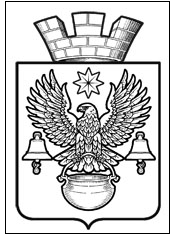 РАСПОРЯЖЕНИЕАДМИНИСТРАЦИИКОТЕЛЬНИКОВСКОГО ГОРОДСКОГО ПОСЕЛЕНИЯКОТЕЛЬНИКОВСКОГО МУНИЦИПАЛЬНОГО РАЙОНАВОЛГОГРАДСКОЙ ОБЛАСТИот 01.07.2019 г.                                                                                              №  211-р        О проведении аукционана право заключения договора  аренды земельного участка, государственная собственностьна который не разграничена             На основании ст.ст. 39.8, 39.11, 39.12 Земельного кодекса Российской Федерации, Федерального закона «Об общих принципах организации местного самоуправления в Российской Федерации» №131-ФЗ от 06.10.2003 г., Устава Котельниковского городского поселения:Провести открытый по составу участников и по форме подаче предложений аукцион на право заключения договора аренды земельного участка, государственная собственность на который не разграничена, указанного в Приложении.В соответствии с п. 17 ст. 39.11 Земельного кодекса Российской Федерации, определить начальную цену предмета аукциона на 30% ниже начальной цены предмета аукциона, установленной распоряжением № 126-р от 29.04.2019 г. «О проведении аукциона на право заключения договора аренды земельного участка (земли населенных пунктов) с видом разрешенного использования – для индивидуального жилищного строительства, для индивидуальной жилой застройки».Отделу правового обеспечения  администрации Котельниковского городского поселения подготовить и разместить извещение и документацию об открытом аукционе на официальном сайте Российской Федерации в информационно-телекоммуникационной сети "Интернет» по адресу  http://www.torgi.gov.ru/ и сайте администрации Котельниковского городского поселения: по адресу http://www.akgp.ru/.Контроль за исполнением распоряжения оставляю за собой.Глава Котельниковскогогородского поселения                                                                             А.Л.ФедоровПриложениек распоряжению администрации Котельниковского городского поселения№  211-р  -р от  01.07.2019 г.Лот № 1 - земельный участок с кадастровым номером 34:13:130025:1166, расположенный по адресу: Волгоградская область, р-н Котельниковский, г. Котельниково, примерно в 25 м по направлению на запад от жилого дома ул. Красноармейская, 23 площадью 905 кв.м. Разрешённое использование: для индивидуального жилищного строительства, для индивидуальной жилой застройки, категория земель – земли населенных пунктов.Начальник общего отдела                                                             С.В. Ермолаева